                                                                ПОСТАНОВЛЕНИЕ                                                Главы муниципального образования«Натырбовское сельское поселение»« 2 » июля      2020 г.                                              №  38 .                                              с.Натырбово                   О внесении изменений в Постановление № 11 от 03.04.2019года                                       «Об обеспечении  проведения мобилизации людских и транспортных ресурсов на территории муниципального образования «Натырбовское сельское поселение»»           Руководствуясь Уставом муниципального образования  «Натырбовское сельское поселение»                                                                                         П О С Т А Н О В Л Я Ю :Внести в Постановление № 11 от 03.04.2019года  «Об обеспечении  проведения мобилизации людских и транспортных ресурсов на территории муниципального образования «Натырбовское сельское поселение»»  следующие изменения:1.1.В Постановлении по тексту слова «Директору  МБОУ «СОШ № 8» Симохину А.Д.» заменить словами « Директору  МБОУ «СОШ № 8» Мамишеву Э.А.».Настоящее Постановление  обнародовать на информационном стенде в администрации                поселения  и разместить  на  официальном сайте администрации в сети Интернет  по адресу:        //adm-natyrbovo.ru//Настоящее Постановление вступает в силу со дня его обнародования.Глава муниципального образования«Натырбовское сельское поселение»                                    Н.В.Касицына  УРЫСЫЕ ФЕДЕРАЦИЕАДЫГЭ РЕСПУБЛИКМУНИЦИПАЛЬНЭ  ГЪЭПСЫКIЭ ЗИIЭ «НАТЫРБЫЕ  КЪОДЖЭ ПСЭУПI»385434 с. Натырбово,ул. Советская № 52тел./факс 9-76-69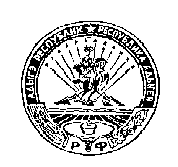 РОССИЙСКАЯ ФЕДЕРАЦИЯРЕСПУБЛИКА АДЫГЕЯМУНИЦИПАЛЬНОЕ ОБРАЗОВАНИЕ«НАТЫРБОВСКОЕ СЕЛЬСКОЕ ПОСЕЛЕНИЕ»385434 с. Натырбово, ул. Советская № 52тел./факс 9-76-69